新 书 推 荐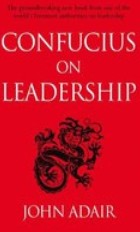 中文书名：《孔子论领导力》英文书名：Confucius On Leadership作    者：John Adair出 版 社：Pan Macmillan代理公司：ANA/Cindy Zhang页    数：324页出版时间：2013年3月代理地区：中国大陆、台湾审读资料：电子稿类    型：经管发人深省的领导力课程，由享有盛誉国际领导力顾问约翰·阿代尔（John Adair）撰写。 结合了孔子的古老智慧与现代的领导技巧，教人们怎样在他们的领域中成为更好的领导者。 将横跨平面媒体与网络媒体，进行有针对性的宣传运动。内容简介：几乎没什么事情比领导者的素质和公信力更加重要，因为领导们在我们现代生活的各个方面都扮演了重要的角色。然而，强有力的领导关系是一种很难掌握的技巧。好的领导者必须学会不仅仅要去管理、分析和评价，而且要鼓励、提高和激发。在这本书中，约翰·阿代尔（John Adair），领导力训练方面的知名专家，让读者看到了，孔子的哲学会如何让你成为一名更好的领导者。他罗列了几百年前的孔子言论，或称《论语》（Analects），其中一些理念不仅仅有趣，而且还会让你产生自信、个性、以及当一位最好的领导你所需要的那些技巧。 CONTENTS Author’s Note Introduction PART ONE: THE GENERIC ROLE OF LEADER 1 What is leadership? 2 Leading from in front 3 Achieving the task 4 Building the team 5 Developing the individual PART TWO: SOME QUALITIES NECESSARY IN LEADERS 6 Enthusiasm 7 Integrity  8 Tough and demanding but fair 9 Warmth 10 HumilityConclusion: The path to leadership Appendix: A biographical sketch of Confucius Index 作者简介：约翰·阿代尔（John Adair）是一位国际领导力顾问，曾经给大量的商业组织、政府机构、志愿者组织、教育机构和健康组织做过咨询，并被列入全世界对管理思想和实践最有贡献的四十位名人之一。他是一位领导力、管理和历史领域的多产作家，他的书已经被翻译成了多种文字。谢谢您的阅读！请将反馈信息发至：张滢（Cindy Zhang）安德鲁·纳伯格联合国际有限公司北京代表处北京市海淀区中关村大街甲59号中国人民大学文化大厦1705室邮编：100872电话：010-82504506传真：010-82504200Email：Cindy@nurnberg.com.cn网址：http://www.nurnberg.com.cn
微博：http://weibo.com/nurnberg豆瓣小站：http://site.douban.com/110577/